Health Information & Resources Service Health Promotion DepartmentBlock 11b Laxdale Court StornowayIsle of Lewis HS2 OGSTel: (01851) 762030Email: wi.hirs@nhs.scot / manisha.sharma@nhs.scot Facebook: HIRS Western Isles  RESOURCES REQUEST FORM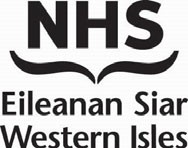 Signature: 		Date: 	When ordering leaflets, please ensure you are viewing the most up-to-date Leaflet List.CLIENT	• Please allow 5 working days from receipt of order to order being processed.INFORMATION	• Please do not request more than 20 of any item at a time.Stocks are subject to availability and HIRS reserves the right to limit quantities provided.When ordering leaflets, please ensure you are viewing the most up-to-date Leaflet List.CLIENT	• Please allow 5 working days from receipt of order to order being processed.INFORMATION	• Please do not request more than 20 of any item at a time.Stocks are subject to availability and HIRS reserves the right to limit quantities provided.When ordering leaflets, please ensure you are viewing the most up-to-date Leaflet List.CLIENT	• Please allow 5 working days from receipt of order to order being processed.INFORMATION	• Please do not request more than 20 of any item at a time.Stocks are subject to availability and HIRS reserves the right to limit quantities provided.When ordering leaflets, please ensure you are viewing the most up-to-date Leaflet List.CLIENT	• Please allow 5 working days from receipt of order to order being processed.INFORMATION	• Please do not request more than 20 of any item at a time.Stocks are subject to availability and HIRS reserves the right to limit quantities provided.CLIENT DETAILSAre you collecting order from HIRS?YesNoName: 	DELIVERY ADDRESSBase: 	Job Title: 	Tel. No: 	Email: 	TITLENO. REQUESTEDTITLENO. REQUESTED